СВОДНАЯ ВЕДОМОСТЬоценок результатов выполнения профессионального комплексного задания Всероссийской олимпиады профессионального мастерстваобучающихся по специальностям среднего профессионального образованияв 2019 годуПрофильное направление Всероссийской олимпиады: 09.00.00 Информатика и вычислительная техникаСпециальность/специальности СПО: 09.02.05 Прикладная информатика (по отраслям)Этап Всероссийской олимпиады: НАЧАЛЬНЫЙ«26-27» ноября 2019 г.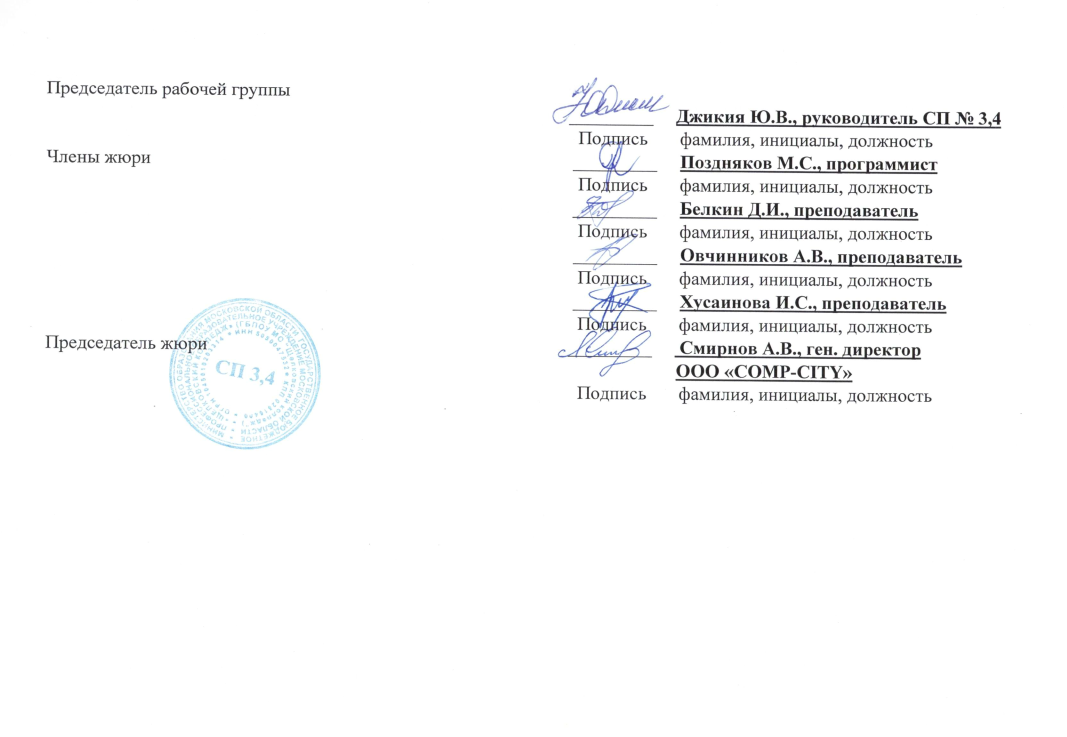 № п/пФамилия, имя, отчество участника, код специальностиНаименование образовательной организацииОценка результатов выполнения профессионального комплексного задания в баллахОценка результатов выполнения профессионального комплексного задания в баллахИтоговая оценка выполнения профессионального комплексного задания в баллахЗанятое место№ п/пФамилия, имя, отчество участника, код специальностиНаименование образовательной организацииКомплексное задание I уровняКомплексное задание II уровняИтоговая оценка выполнения профессионального комплексного задания в баллахЗанятое место13456789Менжулов КириллГБПОУ МО «Щелковский колледж» СП№3,415,54661,51Айдаров НиколайГБПОУ МО «Щелковский колледж» СП№3,412,64355,67Илларионов НикитаГБПОУ МО «Щелковский колледж» СП№3,49,94352,910Мочалов МаксимГБПОУ МО «Щелковский колледж» СП№3,413,538,55213Старостин АлексейГБПОУ МО «Щелковский колледж» СП№3,411,935,547,44Володин ВладГБПОУ МО «Щелковский колледж» СП№3,411,334,545,85Гринькова АннаГБПОУ МО «Щелковский колледж» СП№3,49,53645,512Ромазанов АнтонГБПОУ МО «Щелковский колледж» СП№3,411,63243,611Печка ДмитрийГБПОУ МО «Щелковский колледж» СП№3,410,732,543,26Званчук ВладиславГБПОУ МО «Щелковский колледж» СП№3,411,231,542,78Ладанов ПётрГБПОУ МО «Щелковский колледж» СП№3,48,43442,415Цыганов ЯрославГБПОУ МО «Щелковский колледж» СП№3,414,42842,43Боженко ДанилаГБПОУ МО «Щелковский колледж» СП№3,411,13041,114Угаров МихаилГБПОУ МО «Щелковский колледж» СП№3,413,327,540,82Барабанов КириллГБПОУ МО «Щелковский колледж» СП№3,49,13140,1